Critical Path - Creative     Value: Respect		   YEAR 1- LH		                    Term: Spring 2Critical Path - Other  Value: Respect		YEAR 1-LH		Term: Spring 21 22233455LiteracyThemeAdventure/Quest/ Patterned and repeated languageAdventure/Quest/ Patterned and repeated languageAdventure/Quest/ Patterned and repeated languageAdventure/Quest/ Patterned and repeated languageAdventure/Quest/ Patterned and repeated languageAdventure/Quest/ Patterned and repeated languageNon-fiction/ research/information textNon-fiction/ research/information textPoetry- composingand rehearsing phrases and sentencesorallyTextsCLPE Power of Reading SequenceThe Way Back HomeOliver JeffersCLPE Power of Reading SequenceThe Way Back HomeOliver JeffersCLPE Power of Reading SequenceThe Way Back HomeOliver JeffersCLPE Power of Reading SequenceThe Way Back HomeOliver JeffersCLPE Power of Reading SequenceThe Way Back HomeOliver JeffersCLPE Power of Reading SequenceThe Way Back HomeOliver JeffersCLPE Power of Reading Unit10 Ways to look after the WorldMelanie Walsh (Non-Fiction)CLPE Power of Reading Unit10 Ways to look after the WorldMelanie Walsh (Non-Fiction)Poem: ‘The Treasures’ by Clare Bevan (‘Poems to Perform’ ed Julia Donaldson)Written OutcomesCreate a story mapInclude story actions and adverbials of time to sequence.Story retelling from story mapSequence sentences to write a narrativeRe-read/ edit; read aloud to a peerRe write ‘The Way Back Home’ in their own words Include story actions and adverbials of time to sequence.Story retelling from story mapSequence sentences to write a narrativeRe write ‘The Way Back Home’ in their own words Include story actions and adverbials of time to sequence.Story retelling from story mapSequence sentences to write a narrativeRe write ‘The Way Back Home’ in their own words Include story actions and adverbials of time to sequence.Story retelling from story mapSequence sentences to write a narrativeCreate a fact file about a planetCreate a fact file about a planet Conservation postersLabels and captions for recycling displays and areasInformation WritingBookmakingPoetry  Call and response poemIn pairs rehearse performing  verses as a call and response poem,*Session 16: Responding to imagery and expanding vocabularyLearning Objectives:• Children begin to learn a poem by heart, appreciating and reciting it, with appropriate intonation to make the meaning clearPoetry  Call and response poemIn pairs rehearse performing  verses as a call and response poem,*Session 16: Responding to imagery and expanding vocabularyLearning Objectives:• Children begin to learn a poem by heart, appreciating and reciting it, with appropriate intonation to make the meaning clearSPaG FocusSpell the days of the week and CEW wordsSuffix -s  Suffix-esSuffix -s  Suffix-esSuffix -s  Suffix-esSpelling CEW wordsApplication of phonic knowledgeSpelling CEW wordsApplication of phonic knowledgeQuestion marksPunctuate two sentences using capital letters and full stopsSuffix _ing Suffix _ing GeographyUK weather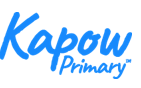 What is the weather like in the UK?What is the weather like in the UK?What is the weather like in the UK?What is the weather like in the UK?What is the weather like in the UK?What is the weather like in the UK?What is the weather like in the UK?What is the weather like in the UK?What is the weather like in the UK?GeographyUK weatherWhere is the UK? WALT: locate the four countries of the UKIAT: locate Europe on a world map.IAT: locate the UK on a world map.IAT: locate the four countries of the UK on a map.IAT: recall which of the four UK countries I live inUK United Kingdomlocatecapital cityworld mapfour countriesEuropemapatlas/atlaseslocationlandcoastlineIrish SeacountrycontinentKnowledge Catcher-Assessment - Geography Y1: What is the weather like in the UK?What are the four seasons?WALT: identify seasonal changes in the UKIAT: name the four seasons.IAT:  identify the current season.IAT: describe some of the changes in each season.seasonclimateweathermaplocateWhat are the compass directions?WALT: identify the four compass directions.IAT: name the four compass directions as north, east, south and westIAT: describe the location of features using simple compass directionsIAT: explain the arrow on a compass always points northlocationlocatedirectioncompassnorth, east, south, westWhat are the four seasons?WALT: identify seasonal changes in the UKIAT: name the four seasons.IAT:  identify the current season.IAT: describe some of the changes in each season.seasonclimateweathermaplocateWhat are the compass directions?WALT: identify the four compass directions.IAT: name the four compass directions as north, east, south and westIAT: describe the location of features using simple compass directionsIAT: explain the arrow on a compass always points northlocationlocatedirectioncompassnorth, east, south, westWhat are the four seasons?WALT: identify seasonal changes in the UKIAT: name the four seasons.IAT:  identify the current season.IAT: describe some of the changes in each season.seasonclimateweathermaplocateWhat are the compass directions?WALT: identify the four compass directions.IAT: name the four compass directions as north, east, south and westIAT: describe the location of features using simple compass directionsIAT: explain the arrow on a compass always points northlocationlocatedirectioncompassnorth, east, south, westWhat is the weather like today?WALT: investigate daily weather patternsIAT: describe different types of weather.IAT: measure different types of weather in different waysIAT: use compass directions to describe the weather in different locationsrain gaugethermometertemperatureweatherseasonweather vaneWhat is the weather like today?WALT: investigate daily weather patternsIAT: describe different types of weather.IAT: measure different types of weather in different waysIAT: use compass directions to describe the weather in different locationsrain gaugethermometertemperatureweatherseasonweather vaneIs the weather the same everywhere in the UK?WALT: identify daily weather patterns in the UKIAT: locate the country I live inIAT: locate the capital city of the country I live inIAT: begin to locate the capital cities of each country in the UKIAT: explain that the weather is not the same everywhere in the UKEquatorNorth PoleSouth PoleWeather forecastmapatlaslocationlocatecapital citydirectionHow do people prepare for the weather?
WALT: understand how the weather changes with each seasonIAT: describe the weather in each seasonIAT: suggest what people might wear in each seasonIAT: suggest activities people might do in each seasonlocatecapital cityseasonclimateweatherAssessment - Geography Y1 update: What is the weather like in the UK?How do people prepare for the weather?
WALT: understand how the weather changes with each seasonIAT: describe the weather in each seasonIAT: suggest what people might wear in each seasonIAT: suggest activities people might do in each seasonlocatecapital cityseasonclimateweatherAssessment - Geography Y1 update: What is the weather like in the UK?Art and Design/ D&T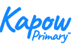   Sculpture and 3D paper playKey Question: How can I design and make a 3D sculpture?Key Question: How can I design and make a 3D sculpture?Key Question: How can I design and make a 3D sculpture?Key Question: How can I design and make a 3D sculpture?Key Question: How can I design and make a 3D sculpture?Key Question: How can I design and make a 3D sculpture?Key Question: How can I design and make a 3D sculpture?Key Question: How can I design and make a 3D sculpture?Key Question: How can I design and make a 3D sculpture?Art and Design/ D&T  Sculpture and 3D paper playHow can I design a simple sculpture using paper cylinders?WALT: roll paper to make 3D structuresIAT: roll paper to make a cylinder.IAT: combine paper cylinders to make a sculpture.IAT: adapt my ideas as I workcylindersculpturethree-dimensionalexploreattachSamantha StephensonHow can I design a simple sculpture using paper cylinders?WALT: roll paper to make 3D structuresIAT: roll paper to make a cylinder.IAT: combine paper cylinders to make a sculpture.IAT: adapt my ideas as I workcylindersculpturethree-dimensionalexploreattachSamantha StephensonHow can I design a simple sculpture using paper cylinders?WALT: roll paper to make 3D structuresIAT: roll paper to make a cylinder.IAT: combine paper cylinders to make a sculpture.IAT: adapt my ideas as I workcylindersculpturethree-dimensionalexploreattachSamantha StephensonHow can I fold and roll paper to make a 3D picture?WALT: shape paper to make a 3D drawingIAT: fold and roll paper to create 3D shapes.IAT: choose how to arrange the paper shapes to make a 3D drawing.IAT: overlap paper strips on my 3D drawing3D drawingconcertinaoverlapspiralzigzagrollingfoldingscrunchingHow can I fold and roll paper to make a 3D picture?WALT: shape paper to make a 3D drawingIAT: fold and roll paper to create 3D shapes.IAT: choose how to arrange the paper shapes to make a 3D drawing.IAT: overlap paper strips on my 3D drawing3D drawingconcertinaoverlapspiralzigzagrollingfoldingscrunchingHow can I apply my paper-shaping skills to make an imaginative sculpture?WALT: apply paper-shaping skills to make an imaginative sculptureIAT: plan a sculpture by drawing my ideas firstIAT: use at least three different techniques for shaping paperIAT: add detail to my treeTree of LifeMarco BalichcarvingmosaicHow can I apply my paper-shaping skills to make an imaginative sculpture?WALT: apply paper-shaping skills to make an imaginative sculptureIAT: plan a sculpture by drawing my ideas firstIAT: use at least three different techniques for shaping paperIAT: add detail to my treeTree of LifeMarco BalichcarvingmosaicHow can I plan and create the legs and body of the spider?WALT: work collaboratively to plan and create a sculptureIAT: work cooperatively.IAT: create different parts of a sculpture.IAT: secure parts of the sculpture together.IAT: show I understand that 3D sculpture can be created from a range of materialsLouise Bourgeois ‘Maman’ sculpturebronzemetalstrutsHow can I choose tools to paint large areas, finish and decorating the class sculpture of a spider?WALT: apply painting skills when working in 3DIAT: use different tools to paint with.I can work as part of a collaborative project.I can paint onto 3D surfaces using appropriate methodsMetallic paintdabsponge/spongesstablesimilar/differentHow can I plan and create the legs and body of the spider?WALT: work collaboratively to plan and create a sculptureIAT: work cooperatively.IAT: create different parts of a sculpture.IAT: secure parts of the sculpture together.IAT: show I understand that 3D sculpture can be created from a range of materialsLouise Bourgeois ‘Maman’ sculpturebronzemetalstrutsHow can I choose tools to paint large areas, finish and decorating the class sculpture of a spider?WALT: apply painting skills when working in 3DIAT: use different tools to paint with.I can work as part of a collaborative project.I can paint onto 3D surfaces using appropriate methodsMetallic paintdabsponge/spongesstablesimilar/differentComputingKapowYear 1 > Key Stage 1 > Computing > Creating MediaDigital ImageryKey Question: What is a photo story and how can I plan one?Key Question: What is a photo story and how can I plan one?Key Question: What is a photo story and how can I plan one?Key Question: What is a photo story and how can I plan one?Key Question: What is a photo story and how can I plan one?Key Question: What is a photo story and how can I plan one?Key Question: What is a photo story and how can I plan one?Key Question: What is a photo story and how can I plan one?Key Question: What is a photo story and how can I plan one?ComputingKapowYear 1 > Key Stage 1 > Computing > Creating MediaDigital ImageryWhy is it important for the pictures to be in the correct order? How can I tell a story without text?WALT: understand and create a sequence of picturesIAT: explain what is happening in a pictorial storyIAT: recognise the importance of sequencingIAT: explain that sequencing is important in ComputingIAT: plan my own pictorial storyimagephotographphoto storysequenceWhy is it important for the pictures to be in the correct order? How can I tell a story without text?WALT: understand and create a sequence of picturesIAT: explain what is happening in a pictorial storyIAT: recognise the importance of sequencingIAT: explain that sequencing is important in ComputingIAT: plan my own pictorial storyimagephotographphoto storysequenceWhy is it important for the pictures to be in the correct order? How can I tell a story without text?WALT: understand and create a sequence of picturesIAT: explain what is happening in a pictorial storyIAT: recognise the importance of sequencingIAT: explain that sequencing is important in ComputingIAT: plan my own pictorial storyimagephotographphoto storysequenceHow can I create a good, clear photo? WALT: take clear photosIAT: get down to the level of my characterIAT:  look at the screen and check what is in frameIAT: press the button carefully to ensure nothing changesIAT understand that moving can create a blurred imageIAT ensure that my surroundings are bright enoughcameradeleteimagephotographHow can I create a good, clear photo? WALT: take clear photosIAT: get down to the level of my characterIAT:  look at the screen and check what is in frameIAT: press the button carefully to ensure nothing changesIAT understand that moving can create a blurred imageIAT ensure that my surroundings are bright enoughcameradeleteimagephotographHow can I edit the photo and what effects will I be using and why?What does this effect do?WALT: edit photosIAT: explain that photos can be changed after they have been takenIAT: identify ways to improve my photoIAT: crop, resize and add a colour filter to my photocameracropeditediting softwareHow can I edit the photo and what effects will I be using and why?What does this effect do?WALT: edit photosIAT: explain that photos can be changed after they have been takenIAT: identify ways to improve my photoIAT: crop, resize and add a colour filter to my photocameracropeditediting softwareHow do I draw shapes?  How do I edit shapes?WALT: search for images and import themIAT: know images can be found onlineIAT think of a keyword to search withIAT explain and know what to do if I find something uncomfortabledrag and dropeditimageimportinternetkeywordonlinepropsHow do I draw shapes?  How do I edit shapes?WALT: search for images and import themIAT: know images can be found onlineIAT think of a keyword to search withIAT explain and know what to do if I find something uncomfortabledrag and dropeditimageimportinternetkeywordonlinepropsREColour key: Making sense Understanding impact Making connections Our Friend Jewish celebrations:1.1 What do Christians believe God is like? (Referenced to Gloucestershire Agreed Syllabus)1.1 What do Christians believe God is like? (Referenced to Gloucestershire Agreed Syllabus)1.1 What do Christians believe God is like? (Referenced to Gloucestershire Agreed Syllabus)1.1 What do Christians believe God is like? (Referenced to Gloucestershire Agreed Syllabus)1.1 What do Christians believe God is like? (Referenced to Gloucestershire Agreed Syllabus)1.1 What do Christians believe God is like? (Referenced to Gloucestershire Agreed Syllabus)1.1 What do Christians believe God is like? (Referenced to Gloucestershire Agreed Syllabus)1.1 What do Christians believe God is like? (Referenced to Gloucestershire Agreed Syllabus)1.1 What do Christians believe God is like? (Referenced to Gloucestershire Agreed Syllabus)REColour key: Making sense Understanding impact Making connections Our Friend Jewish celebrations:Can you retell the story in the correct order?WALT: retell the story of the Lost Son from the Bible simplyGive clear, simple accounts of what the story means to Christians Can you retell the story in the correct order?WALT: retell the story of the Lost Son from the Bible simplyGive clear, simple accounts of what the story means to Christians What is a parable and why did Jesus tell parables?WALT: explain what a ‘parable’ is Identify the hidden meaning in the story of the Lost Sonrecognise a link with the Christian idea of God as a forgiving Father. Give clear, simple accounts of what the story means to Christians What is a parable and why did Jesus tell parables?WALT: explain what a ‘parable’ is Identify the hidden meaning in the story of the Lost Sonrecognise a link with the Christian idea of God as a forgiving Father. Give clear, simple accounts of what the story means to Christians What is a parable and why did Jesus tell parables?WALT: explain what a ‘parable’ is Identify the hidden meaning in the story of the Lost Sonrecognise a link with the Christian idea of God as a forgiving Father. Give clear, simple accounts of what the story means to Christians What does the parable tell Christians about what God is like?WALT: give at least two examples of a way in which Christians show their belief in God as loving and forgiving (e.g. by saying sorry, by seeing God as welcoming them back; by forgiving others)  What does the parable tell Christians about what God is like?WALT: give at least two examples of a way in which Christians show their belief in God as loving and forgiving (e.g. by saying sorry, by seeing God as welcoming them back; by forgiving others)  How do Christians show their belief in God as loving and forgiving in their own lives?WALT: give an example of how Christians put their beliefs into practice in worship (e.g. by saying sorry to God)How do Christians put their beliefs into  practice in worship? Can Ilearn anything from the story for myself and my own life?WALT: Think, talk and ask questions about whether they can learn anything from the story for themselves, exploring different ideasGive a reason for the ideas they have and the connections they make.How do Christians show their belief in God as loving and forgiving in their own lives?WALT: give an example of how Christians put their beliefs into practice in worship (e.g. by saying sorry to God)How do Christians put their beliefs into  practice in worship? Can Ilearn anything from the story for myself and my own life?WALT: Think, talk and ask questions about whether they can learn anything from the story for themselves, exploring different ideasGive a reason for the ideas they have and the connections they make.1 2222333444445Maths          Addition and Subtraction (Within 20)        Place Value (Within 50)       + Length and Height       Mass and Volunme          Addition and Subtraction (Within 20)        Place Value (Within 50)       + Length and Height       Mass and Volunme          Addition and Subtraction (Within 20)        Place Value (Within 50)       + Length and Height       Mass and Volunme          Addition and Subtraction (Within 20)        Place Value (Within 50)       + Length and Height       Mass and Volunme          Addition and Subtraction (Within 20)        Place Value (Within 50)       + Length and Height       Mass and Volunme          Addition and Subtraction (Within 20)        Place Value (Within 50)       + Length and Height       Mass and Volunme          Addition and Subtraction (Within 20)        Place Value (Within 50)       + Length and Height       Mass and Volunme          Addition and Subtraction (Within 20)        Place Value (Within 50)       + Length and Height       Mass and Volunme          Addition and Subtraction (Within 20)        Place Value (Within 50)       + Length and Height       Mass and Volunme          Addition and Subtraction (Within 20)        Place Value (Within 50)       + Length and Height       Mass and Volunme          Addition and Subtraction (Within 20)        Place Value (Within 50)       + Length and Height       Mass and Volunme          Addition and Subtraction (Within 20)        Place Value (Within 50)       + Length and Height       Mass and Volunme          Addition and Subtraction (Within 20)        Place Value (Within 50)       + Length and Height       Mass and Volunme          Addition and Subtraction (Within 20)        Place Value (Within 50)       + Length and Height       Mass and VolunmeMathsEnd of Unit AssessmentStep 1 Add by counting on within 20Step 2 Add ones using number bondsStep 4 DoublesStep 3 Find and make number bonds to 20Step 5 Near doublesStep 6 Subtract ones using number bondsStep 7 Subtraction – counting back8 Subtraction – finding the differenceEnd of unit assessmentStep 5 Near doublesStep 6 Subtract ones using number bondsStep 7 Subtraction – counting back8 Subtraction – finding the differenceEnd of unit assessmentStep 5 Near doublesStep 6 Subtract ones using number bondsStep 7 Subtraction – counting back8 Subtraction – finding the differenceEnd of unit assessmentStep 5 Near doublesStep 6 Subtract ones using number bondsStep 7 Subtraction – counting back8 Subtraction – finding the differenceEnd of unit assessmentStep 1 Count from 20 to 50 Step 2 20, 30, 40 and 50Step 3 Count by making groups of tensStep 4 Groups of tens and ones Step 5 Partition into tens and ones Step 1 Count from 20 to 50 Step 2 20, 30, 40 and 50Step 3 Count by making groups of tensStep 4 Groups of tens and ones Step 5 Partition into tens and ones Step 1 Count from 20 to 50 Step 2 20, 30, 40 and 50Step 3 Count by making groups of tensStep 4 Groups of tens and ones Step 5 Partition into tens and ones Step 6 The number line to 50Step 7 Estimate on a number line to 50 Step 8 1 more, 1 less End of Unit AssessmentStep 1 Compare lengths and heightsStep 6 The number line to 50Step 7 Estimate on a number line to 50 Step 8 1 more, 1 less End of Unit AssessmentStep 1 Compare lengths and heightsStep 6 The number line to 50Step 7 Estimate on a number line to 50 Step 8 1 more, 1 less End of Unit AssessmentStep 1 Compare lengths and heightsStep 6 The number line to 50Step 7 Estimate on a number line to 50 Step 8 1 more, 1 less End of Unit AssessmentStep 1 Compare lengths and heightsStep 6 The number line to 50Step 7 Estimate on a number line to 50 Step 8 1 more, 1 less End of Unit AssessmentStep 1 Compare lengths and heightsStep 2 Measure length using objectsStep 3 Measure length in centimetresEnd of unit assessmentStep 1 Heavier and lighterStep 2 Measure massScience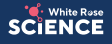 Biology A-Plant-winter How do the things I plant change over time?Biology A-Plant-winter How do the things I plant change over time?Biology A-Plant-winter How do the things I plant change over time?Key question: Why is it important that we care for our planet?Key question: Why is it important that we care for our planet?Key question: Why is it important that we care for our planet?Key question: Why is it important that we care for our planet?Key question: Why is it important that we care for our planet?Key question: Why is it important that we care for our planet?Key question: Why is it important that we care for our planet?Key question: What are the main changes in this season?Key question: What are the main changes in this season?Key question: What are the main changes in this season?Key question: What are the main changes in this season?ScienceWhy have you kept your plant inside during winter?WALT: plants need to be kept in a warmer temperature, such as the classroom, inorder to grow.WinterPlantSeedLeafStem RootsPredictWhy have you kept your plant inside during winter?WALT: plants need to be kept in a warmer temperature, such as the classroom, inorder to grow.WinterPlantSeedLeafStem RootsPredictWhy have you kept your plant inside during winter?WALT: plants need to be kept in a warmer temperature, such as the classroom, inorder to grow.WinterPlantSeedLeafStem RootsPredictWhy is it important that we care for our planet?WALT: explain why it is important to care for planet earthEarthPlanetPlantAnimalConsequencesSustainableHelpfulHarmfulWhy is it important that we care for our planet?WALT: explain why it is important to care for planet earthEarthPlanetPlantAnimalConsequencesSustainableHelpfulHarmfulWhy is it important that we care for our planet?WALT: explain why it is important to care for planet earthEarthPlanetPlantAnimalConsequencesSustainableHelpfulHarmfulHow can we care for our planet? WALT: think about things we cando to care for the planet,ResponsibilityCareMaterialRecycleReuseLifestyleHow can we care for our planet? WALT: think about things we cando to care for the planet,ResponsibilityCareMaterialRecycleReuseLifestyleHow can we care for our planet? WALT: think about things we cando to care for the planet,ResponsibilityCareMaterialRecycleReuseLifestyleHow can we care for our planet? WALT: think about things we cando to care for the planet,ResponsibilityCareMaterialRecycleReuseLifestyleHow can we care for our planet? WALT: think about things we cando to care for the planet,ResponsibilityCareMaterialRecycleReuseLifestyleWhat happens to some trees in spring?What is the weather like in spring?WALT: look at and describe seasonal changes in spring.SpringDaylightNight WeatherSeasonWhat happens to some trees in spring?What is the weather like in spring?WALT: look at and describe seasonal changes in spring.SpringDaylightNight WeatherSeasonWhat happens to some trees in spring?What is the weather like in spring?WALT: look at and describe seasonal changes in spring.SpringDaylightNight WeatherSeasonPEPro-Stars (PPA Cover)Sport’s CoachesYear 1 – Spring 2 – Balance & Control – Striking (Net Games)Key question: Can I strike a ball with control and accuracy?Key question: Can I strike a ball with control and accuracy?Key question: Can I strike a ball with control and accuracy?Key question: Can I strike a ball with control and accuracy?Key question: Can I strike a ball with control and accuracy?Key question: Can I strike a ball with control and accuracy?Key question: Can I strike a ball with control and accuracy?Key question: Can I strike a ball with control and accuracy?Key question: Can I strike a ball with control and accuracy?Key question: Can I strike a ball with control and accuracy?Key question: Can I strike a ball with control and accuracy?Key question: Can I strike a ball with control and accuracy?Key question: Can I strike a ball with control and accuracy?Key question: Can I strike a ball with control and accuracy?PEPro-Stars (PPA Cover)Sport’s CoachesYear 1 – Spring 2 – Balance & Control – Striking (Net Games)Can I handle a tennis racket to strike a ball?WALT: aim and strike an object towards a set targetIAT: balance a ball on a racket with controlCan I handle a tennis racket to strike a ball?WALT: aim and strike an object towards a set targetIAT: balance a ball on a racket with controlCan I strike a ball with accuracy?WALT: recognise and begin to use space in gamesIAT: attempt to strike a ball over and beyond a targetCan I strike a ball with accuracy?WALT: recognise and begin to use space in gamesIAT: attempt to strike a ball over and beyond a targetCan I strike and control a ball with my hands?WALT: attempt to 'set' a ball in the air repetitively (Volleyball)IAT: aim and strike an object towards a set targetCan I strike and control a ball with my hands?WALT: attempt to 'set' a ball in the air repetitively (Volleyball)IAT: aim and strike an object towards a set targetCan I strike and control a ball with my hands?WALT: attempt to 'set' a ball in the air repetitively (Volleyball)IAT: aim and strike an object towards a set targetCan I strike and control a ball with my hands?WALT: attempt to 'set' a ball in the air repetitively (Volleyball)IAT: aim and strike an object towards a set targetCan I strike and control a ball with my hands?WALT: attempt to 'set' a ball in the air repetitively (Volleyball)IAT: aim and strike an object towards a set targetCan I combine movement with striking a ball?WALT: balance a ball on a racket with controlIAT: recognise and begin to use space in gamesCan I combine movement with striking a ball?WALT: balance a ball on a racket with controlIAT: recognise and begin to use space in gamesCan I combine movement with striking a ball?WALT: balance a ball on a racket with controlIAT: recognise and begin to use space in gamesCan I dribble with speed and accuracy in competitive situations?WALT: dribble around various cones and objectsIAT: travel whilst moving a ball with your feet or apparatusCan I dribble with speed and accuracy in competitive situations?WALT: dribble around various cones and objectsIAT: travel whilst moving a ball with your feet or apparatusYear 1 – Spring 2 – Ball Control (Invasion)Key question: What are Invasion Games?Key question: What are Invasion Games?Key question: What are Invasion Games?Key question: What are Invasion Games?Key question: What are Invasion Games?Key question: What are Invasion Games?Key question: What are Invasion Games?Key question: What are Invasion Games?Key question: What are Invasion Games?Key question: What are Invasion Games?Key question: What are Invasion Games?Key question: What are Invasion Games?Key question: What are Invasion Games?Key question: What are Invasion Games?Year 1 – Spring 2 – Ball Control (Invasion)What is speed and agility?WALT: move fluently, changing direction & speed easilyIAT: use different movements, speeds & pathwaysWhat is speed and agility?WALT: move fluently, changing direction & speed easilyIAT: use different movements, speeds & pathwaysCan I combine movements with passing and agility?WALT: recognise space in gamesIAT: consolidate passing and receivingCan I combine movements with passing and agility?WALT: recognise space in gamesIAT: consolidate passing and receivingCan I use speed and agility in team games?WALT: describe and copy what others are doingIAT: move fluently, changing direction & speed easilyCan I use speed and agility in team games?WALT: describe and copy what others are doingIAT: move fluently, changing direction & speed easilyCan I use speed and agility in team games?WALT: describe and copy what others are doingIAT: move fluently, changing direction & speed easilyCan I use speed and agility in team games?WALT: describe and copy what others are doingIAT: move fluently, changing direction & speed easilyCan I use speed and agility in team games?WALT: describe and copy what others are doingIAT: move fluently, changing direction & speed easilyCan I use my movement skills to locate space?WALT: use different movements, speeds & pathwaysIAT: recognise and use awareness of space in gamesCan I use my movement skills to locate space?WALT: use different movements, speeds & pathwaysIAT: recognise and use awareness of space in gamesCan I use my movement skills to locate space?WALT: use different movements, speeds & pathwaysIAT: recognise and use awareness of space in gamesCan I pass and receive to a stationary target?WALT: consolidate passing and receiving skillsIAT: describe and copy what others are doingCan I pass and receive to a stationary target?WALT: consolidate passing and receiving skillsIAT: describe and copy what others are doingPSHEScarfValuing DifferenceIncluding British ValuesKey Question: What is good about people being similar and different?Key Question: What is good about people being similar and different?Key Question: What is good about people being similar and different?Key Question: What is good about people being similar and different?Key Question: What is good about people being similar and different?Key Question: What is good about people being similar and different?Key Question: What is good about people being similar and different?Key Question: What is good about people being similar and different?Key Question: What is good about people being similar and different?Key Question: What is good about people being similar and different?Key Question: What is good about people being similar and different?Key Question: What is good about people being similar and different?Key Question: What is good about people being similar and different?Key Question: What is good about people being similar and different?PSHEScarfValuing DifferenceIncluding British Valueshttps://www.coramlifeeducation.org.uk/scarf/lesson-plans/same-or-different-1Scarf Lesson Title:Same or different?How are people different?How are people similar?What is good about people being different?WALT: identify the differences and similarities between people;Empathise with those who are different from ourselves;Begin to appreciate the positive aspects of these differences.Know OurselvesSimilarDifferentTalentsEqualCelebraterespecthttps://www.coramlifeeducation.org.uk/scarf/lesson-plans/same-or-different-1Scarf Lesson Title:Same or different?How are people different?How are people similar?What is good about people being different?WALT: identify the differences and similarities between people;Empathise with those who are different from ourselves;Begin to appreciate the positive aspects of these differences.Know OurselvesSimilarDifferentTalentsEqualCelebraterespecthttps://www.coramlifeeducation.org.uk/scarf/lesson-plans/same-or-different-1Scarf Lesson Title:Same or different?How are people different?How are people similar?What is good about people being different?WALT: identify the differences and similarities between people;Empathise with those who are different from ourselves;Begin to appreciate the positive aspects of these differences.Know OurselvesSimilarDifferentTalentsEqualCelebraterespecthttps://www.coramlifeeducation.org.uk/scarf/lesson-plans/harolds-school-rules-1Scarf Lesson Title:Harold’s school rulesWhat is fair?What is unfair?Do things sometimes seem unfair even though they are not?WALT: explain some of our school rules and how those rules help to keep everybody safe.RulesFairUnfairSafeAgreeMutual respecthttps://www.coramlifeeducation.org.uk/scarf/lesson-plans/harolds-school-rules-1Scarf Lesson Title:Harold’s school rulesWhat is fair?What is unfair?Do things sometimes seem unfair even though they are not?WALT: explain some of our school rules and how those rules help to keep everybody safe.RulesFairUnfairSafeAgreeMutual respecthttps://www.coramlifeeducation.org.uk/scarf/lesson-plans/harolds-school-rules-1Scarf Lesson Title:Harold’s school rulesWhat is fair?What is unfair?Do things sometimes seem unfair even though they are not?WALT: explain some of our school rules and how those rules help to keep everybody safe.RulesFairUnfairSafeAgreeMutual respecthttps://www.coramlifeeducation.org.uk/scarf/lesson-plans/harolds-school-rules-1Scarf Lesson Title:Harold’s school rulesWhat is fair?What is unfair?Do things sometimes seem unfair even though they are not?WALT: explain some of our school rules and how those rules help to keep everybody safe.RulesFairUnfairSafeAgreeMutual respecthttps://www.coramlifeeducation.org.uk/scarf/lesson-plans/its-not-fairScarf Lesson Title:It’s not fair!Why do some people see something as unfair and otherpeople see it as fair??WALT: recognise and explain what is fair and unfair, kind and unkind; Suggest ways they can show kindness to others.KindUnkindKindnessbullyinghttps://www.coramlifeeducation.org.uk/scarf/lesson-plans/its-not-fairScarf Lesson Title:It’s not fair!Why do some people see something as unfair and otherpeople see it as fair??WALT: recognise and explain what is fair and unfair, kind and unkind; Suggest ways they can show kindness to others.KindUnkindKindnessbullyinghttps://www.coramlifeeducation.org.uk/scarf/lesson-plans/its-not-fairScarf Lesson Title:It’s not fair!Why do some people see something as unfair and otherpeople see it as fair??WALT: recognise and explain what is fair and unfair, kind and unkind; Suggest ways they can show kindness to others.KindUnkindKindnessbullyinghttps://www.coramlifeeducation.org.uk/scarf/lesson-plans/its-not-fairScarf Lesson Title:It’s not fair!Why do some people see something as unfair and otherpeople see it as fair??WALT: recognise and explain what is fair and unfair, kind and unkind; Suggest ways they can show kindness to others.KindUnkindKindnessbullyinghttps://www.coramlifeeducation.org.uk/scarf/lesson-plans/who-are-our-special-peopleScarf Lesson Title:Who are our special people?WALT: identify some of the people who are special to them; Recognise and name some of the qualities that make a person special to them.Special peopleBelongCare ProtectFeelingsHappyAngryScarf Lesson Title:Our special people balloons?WALT: recognise that they belong to various groups and communities such as their family; Explain how these people help us and we can also help them to help us.CommunitiesDifferent familieshttps://www.coramlifeeducation.org.uk/scarf/lesson-plans/who-are-our-special-peopleScarf Lesson Title:Who are our special people?WALT: identify some of the people who are special to them; Recognise and name some of the qualities that make a person special to them.Special peopleBelongCare ProtectFeelingsHappyAngryScarf Lesson Title:Our special people balloons?WALT: recognise that they belong to various groups and communities such as their family; Explain how these people help us and we can also help them to help us.CommunitiesDifferent familieshttps://www.coramlifeeducation.org.uk/scarf/lesson-plans/who-are-our-special-peopleScarf Lesson Title:Who are our special people?WALT: identify some of the people who are special to them; Recognise and name some of the qualities that make a person special to them.Special peopleBelongCare ProtectFeelingsHappyAngryScarf Lesson Title:Our special people balloons?WALT: recognise that they belong to various groups and communities such as their family; Explain how these people help us and we can also help them to help us.CommunitiesDifferent families